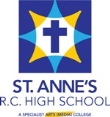 “To know, love and serve God."Subject Teacher - Person Specification[A]	Training and Qualifications[B]	Experience of Teaching [C]	Professional Knowledge and Understanding Applicants should be able to demonstrate a good knowledge and understanding of the following areas relevant to the phase and to Catholic education:[D]	Personal and Professional Skills, Qualities and AttributesApplicants should be able to provide evidence that they have the necessary qualities and attributes required by the post.  These qualities may be demonstrated in a letter of application; however, it is more likely that they will be more fully assessed during the interview process and from the references.  Within the context of a Catholic school, applicants should be able to:[E]	Application Form and LetterThe appropriate application form should be fully completed and legible.  The letter should be clear, concise and related to the specifics of the post identified as ‘A’ above.[F]	Confidential References and ReportsUp to three referees should be nominated.Only written references and reports should be provided and these should include a strong level of support for relevant professional and personal knowledge, skills and abilities referred to above.  They should also provide:Essential or DesirableHow/when measuredQualified teacher statusEA (Certificate)Honours degree or equivalentEA(Certificate)Commitment to personal/professional developmentEA/I/RPractising CatholicDA/IEssential or DesirableHow/when measuredExperience of teaching KS3 and KS4 studentsEA/I/REssential or DesirableHow/when measuredSecure knowledge and understanding of the concepts and skills in own subjectEA/I/RClear understanding of the GCSE and NC requirements of the subject and its assessment. EA/I/RAbility to employ a range of effective teaching, learning styles and assessment methodsEA/I/RAbility to use assessment data to inform planning and set targetsEA/I/RStrong command of subject areaEA/I/RAbility to access and use classroom relevant research and inspection evidence to improve teaching and learningDA/I/RThe distinctive nature of a Catholic school EA/I/REssential or DesirableHow/when measuredCommitment to developing and enhancing the schools Catholic EthosEA/IAbility to raise achievement for allEA/I/RCommitment to ensuring excellent standards of behaviour at all timesEA/I/RExcellent communication skillsEA/I/RCommitment to role of tutor for a group of students and the benefits of pastoral careEA/I/RHigh personal standards and expectations of students and colleaguesEA/I/RAbility to motivate and inspire studentsEA/I/RA passion for teaching and high levels of commitment, motivation and initiative EA/I/ROpen-mindednessEA/I/RA forward-thinking approachEA/I/RExcellent interpersonal skillsEA/I/RAbility to be reflective and self-criticalEA/I/RPotential for further promotionDA/I/RWillingness to take on other roles and responsibilities within the departmentEA/I/RAbility to establish good working relationships and effective teamworkEA/I/RExcellent role model for other staff and for studentsEA/I/RA positive and supportive faith reference from a priest where the applicant regularly worships.DA positive recommendation from current employer E